Ո Ր Ո Շ ՈՒ Մ
24 մարտի 2017 թվականի   N 282-ԱՎԱՆԱՁՈՐ ՀԱՄԱՅՆՔԻ ՂԵԿԱՎԱՐԻ ԵՎ ԱԼՎԱՐԴ ՄԱՐԳԱՐՅԱՆԻ ՄԻՋԵՎ ԿՆՔՎԱԾ ՀՈՂԱՄԱՍԻ ՎԱՐՁԱԿԱԼՈՒԹՅԱՆ ՊԱՅՄԱՆԱԳՐԻ ԺԱՄԿԵՏԸ ԵՐԿԱՐԱՁԳԵԼՈՒ ԵՎ ՆՈՐ ՓՈՍՏԱՅԻՆ ՀԱՍՑԵ ՏՐԱՄԱԴՐԵԼՈՒ ՄԱՍԻՆ  Հիմք ընդունելով  Ալվարդ Մարգարյանի  դիմումը,  անշարժ գույքի  օգտագործման իրավունքի գրանցման թիվ 1885797 վկայականը,  Վանաձորի քաղաքապետի 2007թ. մարտի 06-ի թիվ  245 որոշումը, հողատարածքի վարձակալության 2007թ.  մարտի 16-ին կնքված թիվ 202 պայմանագիրը,  մինչև  01.04.2017թ. կատարված վարձավճարների վերաբերյալ տեղեկանքը, ղեկավարվելով ՀՀ հողային օրենսգրքի  48-րդ հոդվածով, ՀՀ կառավարության  28.03.2013թ. թիվ  276-Ն որոշմամբ, ՀՀ կառավարության  2005թ. դեկտեմբերի 29-ի  թիվ 2387-Ն որոշմամբ հաստատված կարգի  29-րդ կետի դ/ ենթակետով՝ որոշում եմ.1. Վանաձոր համայնքի ղեկավարի և  Ալվարդ Մարգարյանի միջև կնքված, Մ.Գոշի  փողոցի թիվ  7գ  հասցեում  գտնվող  20.0քմ մակերեսով հողամասի վարձակալության պայմանագրի ժամկետը երկարաձգել  մինչև  2027թ. մարտի  16-ը: 			2.Վանաձորի  համայնքապետարանի աշխատակազմի գույքի կառավարման և եկամուտների հավաքագրման բաժնին՝  Ալվարդ Մարգարյանի հետ ՀՀ օրենսդրությամբ սահմանված կարգով կնքել 20.0քմ մակերեսով հողամասի վարձակալության ժամկետը երկարաձգելու վերաբերյալ համապատասխան համաձայնագիր՝ վարձավճարի չափը 20.0քմ մակերեսի համար ամսական սահմանելով 480 /չորս հարյուր ութսուն/ ՀՀ դրամ:								3.Մ.Գոշի փողոցի թիվ 7գ հասցեում գտնվող  հողամասին տրամադրել նոր  փոստային հասցե՝  ք.Վանաձոր, Մ.Գոշի փողոց, թիվ  7-1/1 հողամաս:						4. Սույն որոշումն ուժի մեջ է մտնում ընդունմանը հաջորդող օրվանից:ՀԱՄԱՅՆՔԻ ՂԵԿԱՎԱՐ՝  Մ.ԱՍԼԱՆՅԱՆ Ճիշտ է՝	ԱՇԽԱՏԱԿԱԶՄԻ  ՔԱՐՏՈՒՂԱՐԻ ՊԱՇՏՈՆԱԿԱՏԱՐ 			Ա.ՕՀԱՆՅԱՆ	
ՀԱՅԱՍՏԱՆԻ ՀԱՆՐԱՊԵՏՈՒԹՅԱՆ ՎԱՆԱՁՈՐ ՀԱՄԱՅՆՔԻ ՂԵԿԱՎԱՐ
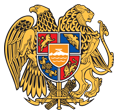 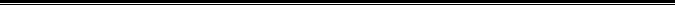 Հայաստանի Հանրապետության Լոռու մարզի Վանաձոր համայնք
Ք. Վանաձոր, Տիգրան Մեծի 22, Ֆաքս 0322 22250, 060 650044, 060650040 vanadzor.lori@mta.gov.am, info@vanadzor.am